RE Task 2 w/c 1st June 2020http://web.mit.edu/jywang/www/cef/Bible/NIV/NIV_Bible/ACTS+2.html During and after Pentecost, the disciples had the gift of a new power / ability from the Holy Spirit – they were able to talk in tongues and spread the word of God across the world.If you were given a superpower to use for God’s will, what would it be and why? Would it be the ability to bring peace? Would it be the gift of problem-solving? Healing? Draw and label yourself as God’s superhero, explaining your powers. Refer to the Bible (if you can) to show why that power or ability would help God, for example: John 14:27 tells us “Peace I leave with you; my peace I give to you. Not as the world gives do I give to you. Let not your hearts be troubled, neither let them be afraid.”Superhero You might look like one of the heroes below, or you may choose to look like your everyday self!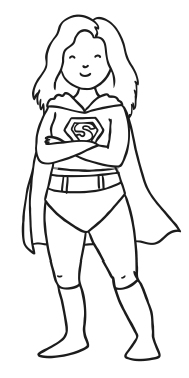 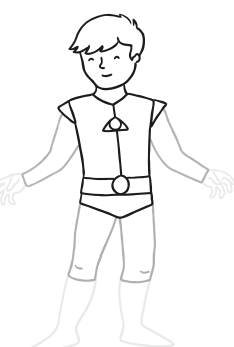 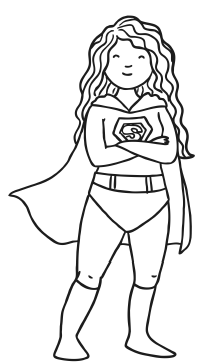 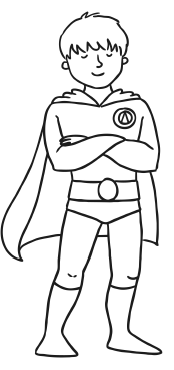 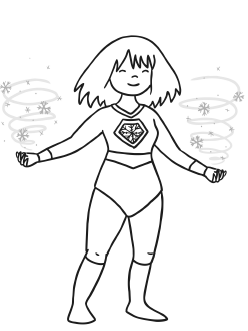 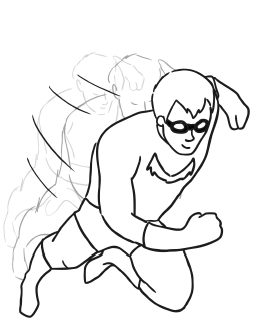 